1905 AGS İŞ DÜNYASI İLE FUTBOL DÜNYASINI BİR ARAYA GETİRDİGERÇEKLEŞTİRDİĞİ ORGANİZASYONLARLA ÖRNEK OLDU: 1905 AGS Ankara Galatasaraylı Yönetici ve İşadamları Derneği (1905 AGS) tarafından gerçekleştirilen “Galatasaray Business Network” etkinliği, iş dünyası ile futbol dünyasını bir araya getirdi. Bugüne kadar gerçekleştirdiği organizasyonlarla dikkatleri çeken 1905 AGS, sivil toplum kuruluşlarına da örnek oldu.  JW Marriott Hotel'de yapılan etkinliğe, ilgi yoğun oldu. Spor ve iş dünyasının önemli isimlerinin yer aldığı etkinlikte, Galatasaray Kulübü Başkanı Mustafa Cengiz, Başkan Yardımcısı Yusuf Günay, Yönetim Kurulu Üyesi Özgür Savaş Özüdoğru, Ankara Ticaret Odası Başkanı Gürsel Baran ve Ankara Sanayi Odası Başkanı Nurettin Özdebir katıldı. Ayrıca sivil toplum kuruluş temsilcilerinin yanı sıra Tarım ve Orman Bakan Yardımcısı Fatih Metin’in de gelerek destek verdiği organizasyon, Ankara gündemine oturdu. Katılımcıların keyifli dakikalar geçirmesini de sağlayan etkinlik kapsamında, Galatasaray Kulübü Başkanı Mustafa Cengiz için hazırlanan film büyük beğeni kazandı. Mustafa Cengiz, filmi ilgiyle izlerken zaman zaman duygusal anlar da yaşadı. Etkinliğe katılan misafirler, Galatasaray marşlarıyla coştu.  Ayrıca, etkinliğe katılan 1905 AGS’nin 5 yıldır destek verdiği Metin Oktay Ortaokulu Müdürü Osman Selçuk ve öğrencileri, okula verdikleri desteklerden dolayı 1905 AGS Yöneticilerine teşekkür etti.MÜCADELE ETME AZMİ VE KARARLILIĞIAçılış konuşmasını yapan 1905 AGS Başkanı Özgür Bayraktar, “Galatasaraylı olmak demek sadece şampiyonluklarla açıklanamayan, sadece kültürle tarif edilemeyen, sosyal dayanışmayla sevgiyle olağanüstü kazanma arzusu ve sınır tanımaz büyüme hırsıyla anlatılmayan bir yaşam biçimine sahip olmak demektir” diyerek, sözlerine şöyle devam etti:“1905 AGS,  Ankara'da sevdası Galatasaray olan yönetici ve iş insanlarını bir araya getirerek, 113 yıllık Galatasaraylılık kültürüyle kazanılan terbiye, sadakat ve bağlılık ile kaynaşmayı sağlayıp, aidiyet ve mensubiyet şuurunu artırmayı hedeflemektedir. Galatasaray Spor Kulübü’nün amaçları ve menfaatleri doğrultusunda mücadele etme azmi ve kararlılığıyla yolumuza devam etmekteyiz.”“ŞANLI YÜRÜYÜŞÜN NEFERLERİ”Bayraktar'ın konuşmasının ardından kürsüye çıkan Başkan Mustafa Cengiz, Ankara'nın kendisi için önemini anlattı. Etkinliğe katılanlara, "şanlı yürüyüşün neferi oldukları" için teşekkür eden Cengiz, Galatasaray için üyelerin verdiği sinerji ve maddi gücün önemine vurgu yaptı.Cengiz, "Sizlerden destek görmeseydik bu kutsal yolda yürüyemezdik. UEFA'da CAS'ta bu kadar yürekten bu kadar güçlü savunamazdık." diye konuştu.
Engellere rağmen üyelerden aldıkları güçle yürüyüşü devam ettirdiklerini belirten Cengiz, "Elde ettiğimiz elde edeceğimiz başarılar sizler gibi görünmeyen kahramanların eseridir. Ne mutlu ki bana sizleri temsil ediyorum” diye konuştu. Konuşmaların ardından, 1905 AGS’nin yeni üyelerine plaket takdim edildi. Daha sonra, Mustafa Cengiz ve dernek üyeleri 1905 AGS için özel hazırlanan pastayı birlikte kesti. 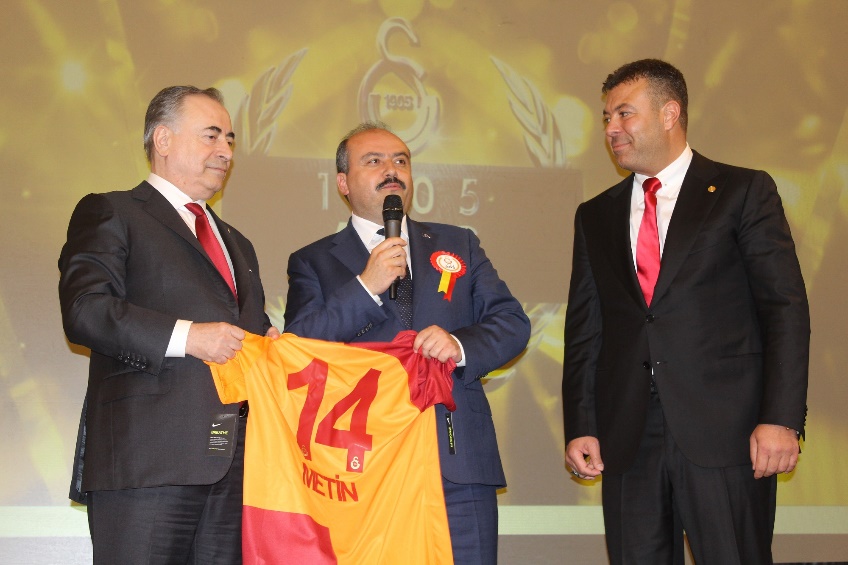 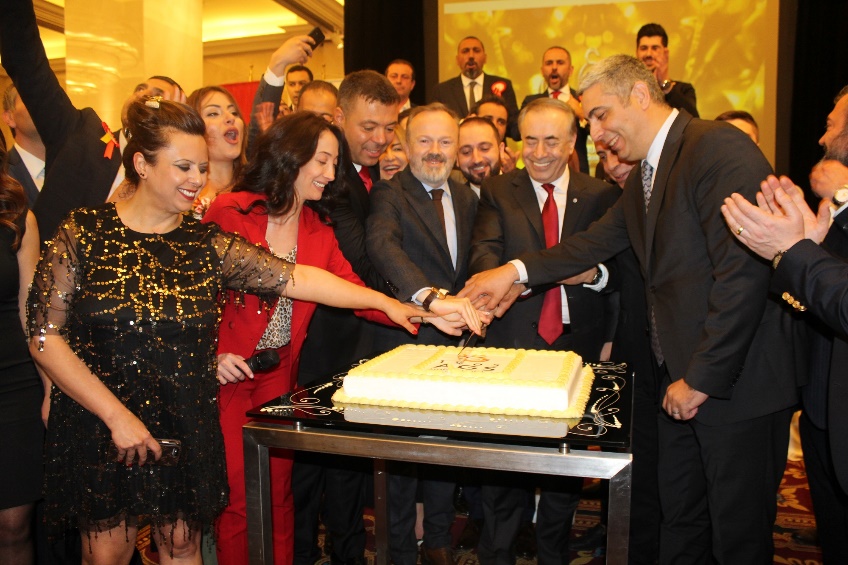 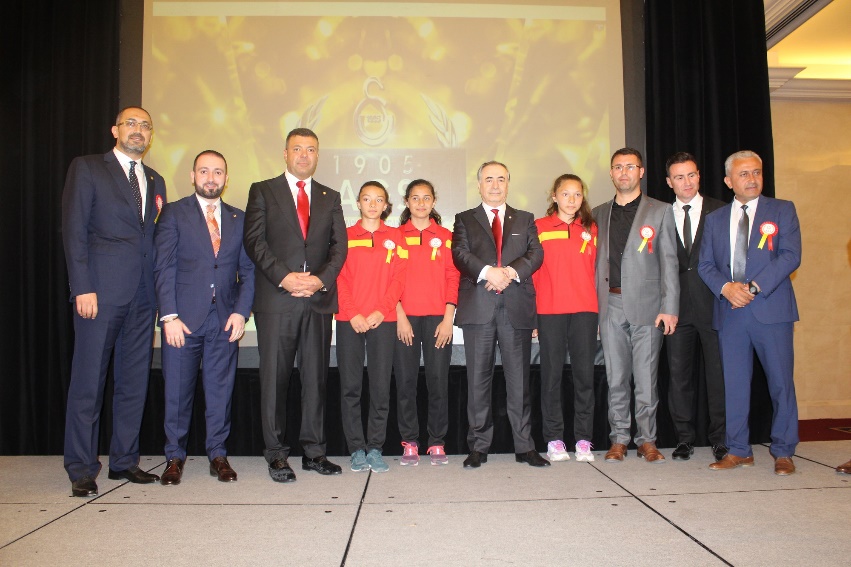 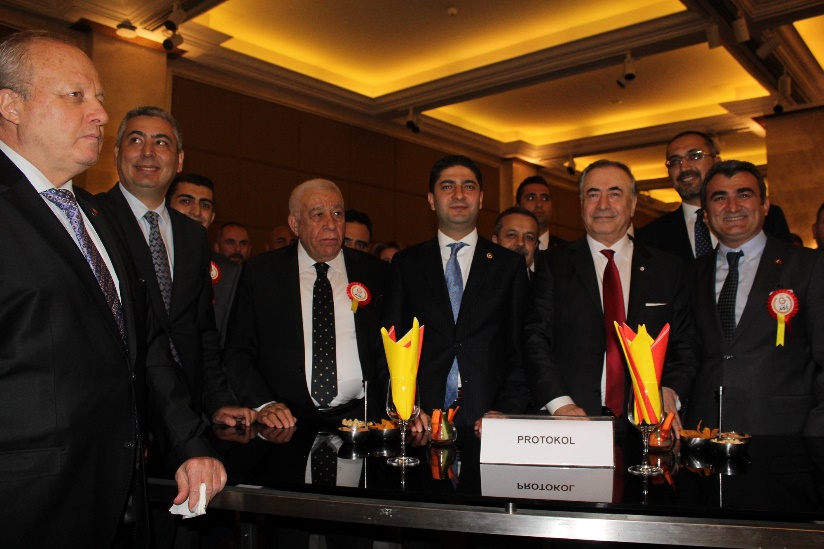 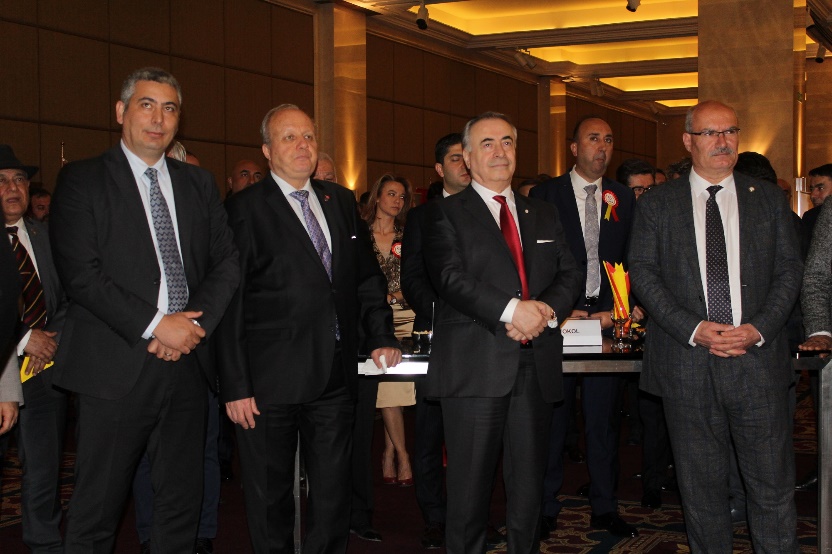 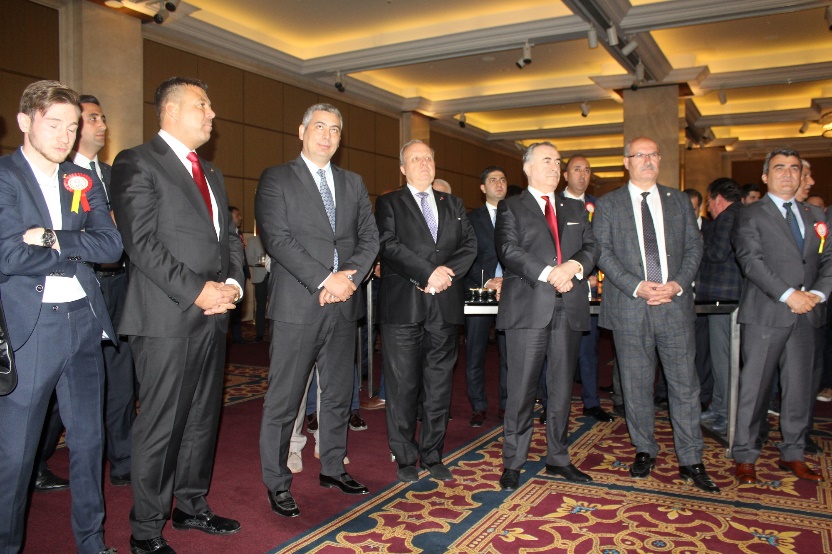 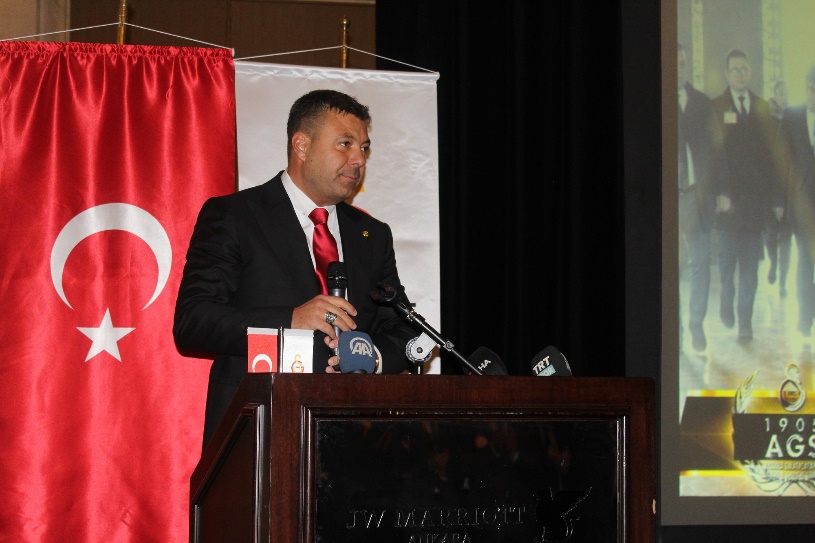 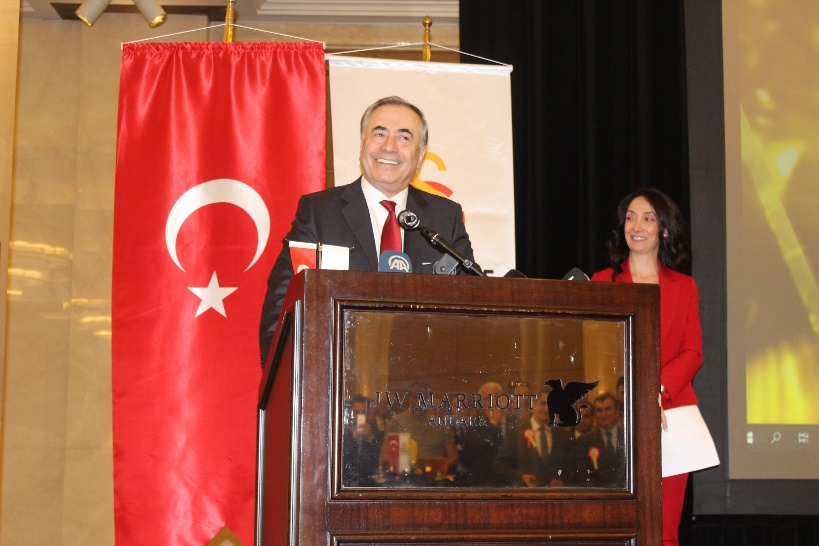 